Date: 7/1/24 Virtual Meeting  Accelerated Underwriting (A) Working Group  Thursday, July 11, 2024 12:00 – 1:00 p.m. ET / 11:00 a.m. – 12:00 p.m. CT / 10:00 – 11:00 a.m. MT / 9:00 – 10:00 a.m. PT ROLL CALL 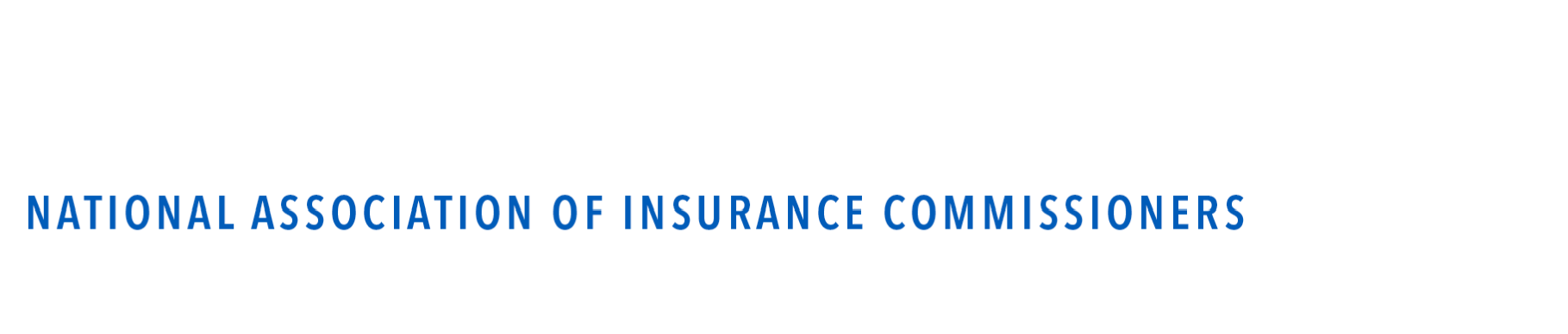 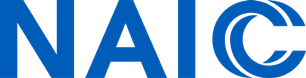 NAIC Support Staff: Jennifer R. Cook AGENDAConsider adoption of April 3 and June 13 Working Group minutes—Nathan Houdek (WI) Discuss comments received on accelerated underwriting guidance document and referral—Nathan Houdek (WI)Any Other MattersAdjournment Nathan Houdek, Chair Wisconsin Maggie Reinert/ Megan VanAusdallNebraska Grace Arnold, Vice Chair MinnesotaRoss HartleyNorth Dakota Jason Lapham Colorado Daniel BradfordOhio  Russ GibsonIowa Matt GendronRhode IslandCynthia AmannMissouri David HippenWashington